109年臺灣閱讀節活動企劃書壹、活動緣起以閱讀節或讀書節作為提醒社會關注閱讀重要性的作法，在國外極為普遍，國家圖書館（以下簡稱本館）承教育部指導自民國102年開始建立屬於臺灣的閱讀品牌——臺灣閱讀節（Taiwan Reading Festival）。運用跨域整合的方式，注入新思維新活力，開創繽紛多彩的閱讀型式，拉近愛書人、作者（譯者）及出版業的距離，讓閱讀的樂趣散佈臺灣的每一個角落。期帶動閱讀風潮，將臺灣的閱讀品牌推向國際，讓世界各國看見不一樣的臺灣力量。106年臺灣閱讀節首次移師至大安森林公園，將閱讀推廣與自然生態結合，強化閱讀與生活的連結，延續歷年累積的閱讀推廣動能，以積極創新的方式，展現閱讀的多元風貌，與全國各公共圖書館、政府機關、各級學校、企業、媒體、社區、出版社、書店、讀書團體等各種力量共同攜手，為全臺灣的讀者設計、規劃多元形式的閱讀活動，在活動規模、型式及效益上將臺灣閱讀節帶入新的里程碑，成為每年圖書館界、出版界及讀者們引頸期盼的年度閱讀盛會，更於2020年以「點燃全民閱讀熱情的臺灣閱讀節」為題，榮獲美國圖書館協會（ALA）頒發「國際圖書館創新服務獎」。「臺灣閱讀節」是全國圖書館相互精進提升閱讀推廣的交流平台，是帶動全民參與、引領閱讀風氣的國家級節慶，其創新性及永續性更媲美先進國家，可作為國際間圖書館的典範，109年將再次突破，在既有的發展基礎上，首次與中正紀念堂管理處合作，運用民主大道、主堂體環堂道路、廣場及周圍庭園景緻，力求各項活動更貼近民眾生活，更能彰顯館員的專業性及圖書館的重要性。為持續耕耘此一品牌，擴大邀請22縣市公共圖書館、中央及地方行政機關、閱讀推廣成效卓越學校、出版社及書店等民間單位共同合辦，以擴展品牌影響力。貳、辦理單位指導單位：教育部．文化部主辦單位：國家圖書館共同主辦：國立中正紀念堂管理處合辦單位：全國各級圖書館、各級學校、出版社、文教機構及讀書會團體參、日期109年12月5日（星期六）上午10時至下午5時。肆、地點中正紀念堂（民主大道、主堂體環堂道路、大孝門廣場、周邊庭園）伍、閱讀嘉年華為109年臺灣閱讀節主場活動，由國圖館員專業策劃與推動，透過不同形式的閱讀活動展現閱讀的多元風貌，提供民眾豐富的閱讀體驗。一、主場活動開幕時　　間：10:00-11:00地　　點：主舞台二、嘉年華分項活動（一）活動內容（二）活動位置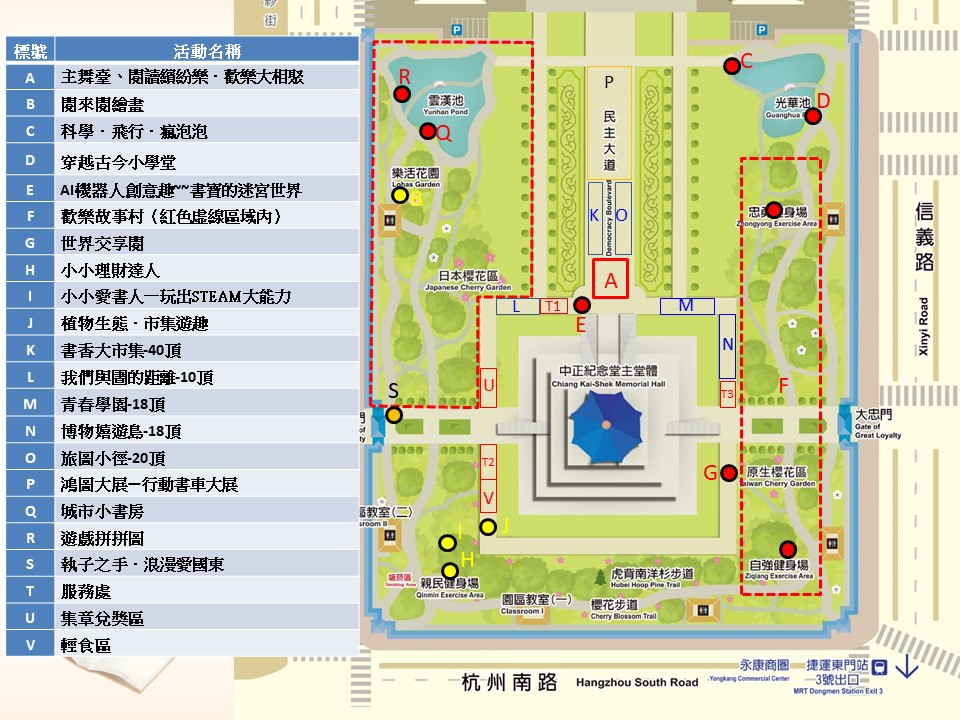 陸、全國閱讀小尖兵活動目的：以3-6歲幼兒為對象，透過聽、說、讀、寫、玩活動的設計與活動的帶領，讓幼兒接觸文字及書本，並提醒家長重視孩子早期素養的培育。活動時間：11月1日至12月15日活動地點：全國各公共圖書館推動方式(1)由國家圖書館規劃「聽唱兒歌」、「說說世界」、「讀讀故事」、「塗寫文字」及「玩玩繪本」等活動內容。(2)全國各公共圖書館規劃辦理時間與場次，帶領閱讀活動。時間內容09:30-10:00迎賓10:00-10:10開幕表演10:10-10:15介紹貴賓10:15-10:25長官致詞10:25-10:30嘉年華啟動儀式10:30-10:35貴賓合影及交流10:35-11:00邀請貴賓及記者參與嘉年華會特色活動序號名稱活動內容位置1閱讀繽紛樂．歡樂大相聚邀請知名英語繪本老師、學校社團及人氣插畫家等進行表演，演出節目包括：造型氣球、英語繪本說故事、歌曲表演、互動遊戲、手語舞蹈等。A2閱來閱繪畫利用生活中隨手可得的物件，引導孩子們發揮想像力，創造自己獨一無二的作品，和顏色一同閱讀屬於自己的繽紛色彩。B3科學．飛行．瘋泡泡以科學解鎖為主軸，透過DIY遊戲與科學體驗，引導民眾藉由日常事物認識科普。C4穿越古今小學堂結合國圖特色古籍，規劃闖關活動，鼓勵學齡兒童認識傳統古書。D5AI機器人創意趣~~書寶的迷宮世界與國圖機器人互動，體驗有趣的迷你智能童玩。E6歡樂故事村適合親子同遊的戶外閱讀小聚落，讓創造力、想像力無限擴大，藉由遊戲及手作等活動，介紹本館創設的學齡前圖書主題表，一起探尋分齡學習成長中所需各類的適齡書籍。F7世界交享閱以臺灣為主體，展現臺灣社會的包容性與多元文化，設計具多國文化體驗及教育性之體驗活動。G8小小理財達人以國小學生為對象，舉辦理財學習營；透過現場人員的指導，導入儲蓄→規劃→投資的概念，讓小學生從小建立正確的理財方向。H9小小愛書人—玩出STEAM大能力推動早期素養及STEAM素養、培育孩子從閱讀中養成觀察生活、動手操作、解決問題之能力，以3-6歲幼兒為對象，透過聽、說、讀、寫、玩活動的設計與STEAM活動的帶領，讓孩子成為小小愛書人。I10植物生態．市集遊趣邀請愛閱讀的朋友12月5日走到戶外，和我們在中正紀念堂來場知性的植物生態與植物拼貼、逛市集之旅，帶領小朋友認識植物，逛市場認識食材。J11書香大市集結合學校、出版社、民間團體、讀書會推動閱讀的力量設置創意攤位活動及圖書販售服務，提供民眾多元的閱讀體驗。K12我們與圕的距離邀請中華民國圖書館學會創意活動攤位拉近圖書館與民眾的距離。L13青春學園邀請教育部閱讀磐石獎得獎學校設計創意活動攤位分享得獎方案。M14博物嬉遊島邀請博物館規劃有趣的科普互動攤位。N15旅圖小徑由全國各類圖書館將特色服務融入互動體驗活動中，引導民眾深入瞭解圖書館的服務，提升使用圖書館的動機。O16鴻圖大展—行動書車大展全國特色行動圖書館在臺灣閱讀節與大小朋友相約好好閱讀P17城市小書房營造整個城市都是我的小書房，讓城市處處可以遇見閱讀。布置具童話故事情境之造型書架，讓閱讀活動融入大自然及生活中，另設有「漂書區」及「閱讀大書區」，讓閱讀活動更優質、更有趣。Q18遊戲拼拼圖玩遊戲刺激大腦運作，從動手實作過程中培養表達力、觀察力、想像力，刺激開發大腦創意。R19執子之手、浪漫愛國東在愛國東路浪漫的情境布置中，邀請民眾閱讀婚姻與性別文化，透過光影的紀錄、傳達愛的存在。S